РЕШЕНИЕ         Совета сельского поселения Уршакский сельсовет муниципального района Аургазинский район  Республики Башкортостан                      Об утверждении расчета тарифа на тепловую энергиюСовет сельского поселения Уршакский сельсовет муниципального района Аургазинский район Республики Башкортостан РЕШИЛ:    	Утвердить прилагаемый расчет тарифа на тепловую энергию сельского поселения Уршакский сельсовет муниципального района Аургазинский район Республики Башкортостан на 2018 год и утвердить себестоимость 1Гкал в 1 506,12 рублей (расчет прилагается).Глава сельского поселения                                                             Р.И. Абдрахмановс. Староабсалямово22 декабря 2017 года№ 25/13Башkортостан РеспубликаhыАуырғазы районы муниципаль районының Өршәк ауыл Советы ауыл  биләмәhе Советы453477, Ауырғазы районы, Иcке Әпсәләм ауылы.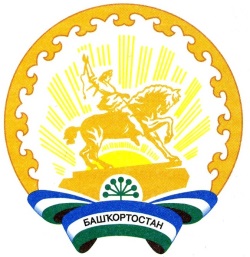 Республика БашкортостанСовет сельского поселения Уршакский сельсовет муниципального районаАургазинский район453477, Аургазинский район, с.Староабсалямово. Тел. 2-71-31